Totomamaadescheveuxblancsv2la la la, aïe! ______________________________non!?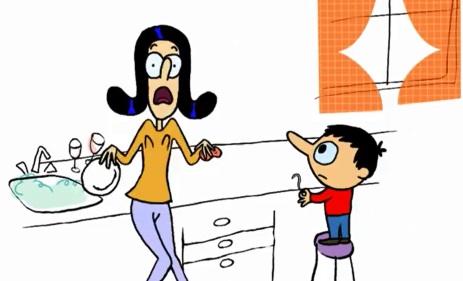 euh, mais maman, ____________________certains de_______  ______________________sont blancs ?et bien Toto, disons qu’à___________________fois que tu___________une bêtise, ça me rend triste et je me_____________des cheveux blancsben alors, ________________________________________________à mamie, pour qu’elle en ait autant ?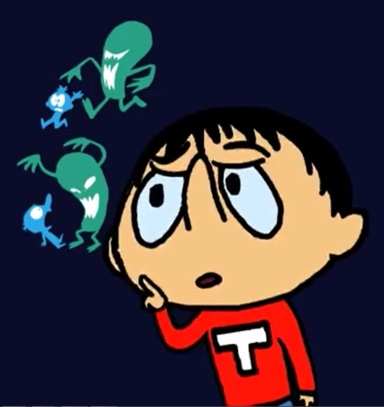 Totoallolaterrev2tiens salut Gogo, salut Toto ! _________________________________________?c’est un_______________truc de__________  ___________________________, c’est pour éloigner les Martiensmais enfin Gogo, _________________________________Martiens !ah tu vois bien que_____________________________ !Tototienstoibienv2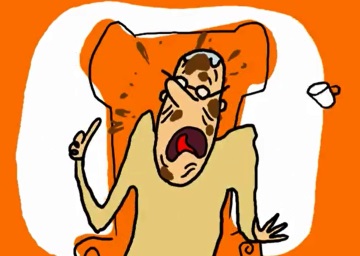 mon petit Toto! ________________  __________  ________________on ferme sa bouche!oh pardon grand-père ! Toto est______________________________grand garçon ! quand on tousse on met_________  ____________  ___________________ sa boucheje sais grand-père, ______________  _____________  _______________________, mais ça ne m’empêche pas de tou.....sserTototricheurv2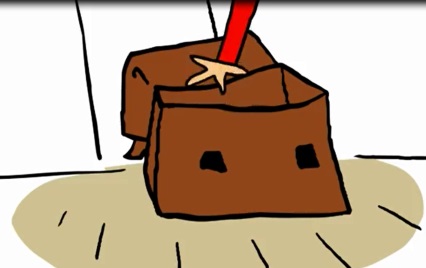 Toto!Toto! Ne regarde pas dans_____________  ________________________!Toto, je t’ai déjà dit cent fois de ne pas regarder dans ton cartable_______________________les contrôles !mais heu...tu____________que je ne te vois pas chercher les______________________dans ton cartable ?mais ce n’est pas mon cartable, c’est celui de MimieTotododov2allez Toto, ________  ________! c’est l’heure de_________________! Fais dodo, dodo mon héros, fais dodo___________________tu te lèves tôt, fais dodo toi mon petit Toto, fais dodo, gaffe aux zéros, fais dodo, toi mon petit loupiot, fais dodo et rêve les______________clos, dis maman, je_____________m’endormir maintenant ? ou tu____________  __________________chanter ?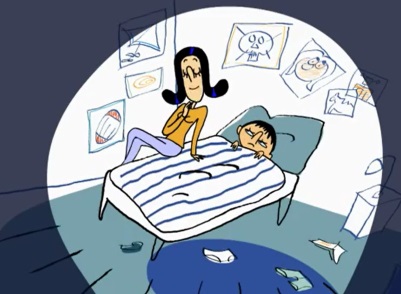 